	CATCH Grantee Final Report Narrative (Nov. 2023)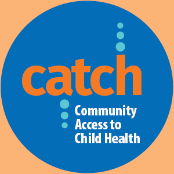 Directions: CATCH grantees are asked to submit a final report, which includes an online survey and a brief narrative report. This narrative project report may be submitted using this form, or as a written manuscript or poster style presentation document that contains the same/similar information.  This narrative response form or other documentation covering the same content, should be uploaded at the end of the online final report survey.  Questions regarding completion and submission of this portion of the CATCH final report should be sent to catch@aap.org. Grantee Name(s):Project Title:CATCH grant type (Planning/Implementation/Resident):Year funded:Describe your stated project objectives and how your project aimed to address them.  Please include background of the community you served during the project, the process for developing your community partnership(s), and how the partnership(s) addressed the objectives of the project. What changes (if any) were made to your SMART objectives as the project progressed? What unexpected challenges (if any) did you face during the project? How did you address these challenges? How did it affect the execution of the project? (Challenges may be relevant to design, staff, funding, data collection, community, AAP, or personal challenges that impact the completing the project)What are the major findings of your project and how did it improve child health in your community? If your project involved the collection of data (surveys, focus groups, etc.) please include the major findings here. At the end of the online final report you will be able to upload copies of your data collection tool(s), data, and/or reports. Please share a story about the impacts your project had on a patient, family, or community partner.  What efforts have been made to obtain additional funding for long-term sustainability of this project? Please describe your efforts to obtain additional funding, including where you applied and anything you learned in the process.  What are the next steps for the future of your project? Please feel free to provide any other information or comments about your CATCH project.  